Publicado en Madrid el 21/07/2021 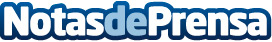 Fundación Mahou San Miguel recibe el reconocimiento "Premios Estrellas" FESBAL Este galardón reconoce la implicación y compromiso de la Fundación y de todos los profesionales voluntarios de Mahou San Miguel, ayudando a las personas con más dificultades a paliar las necesidades surgidas durante la pandemia.
En 2020 la contribución ascendió a cerca de 88.000 litros de producto, 50.000 kilos de alimentos y más de 6.000 euros donados a los Bancos de AlimentosDatos de contacto:Autor914115868Nota de prensa publicada en: https://www.notasdeprensa.es/fundacion-mahou-san-miguel-recibe-el Categorias: Madrid Restauración Solidaridad y cooperación Recursos humanos Premios http://www.notasdeprensa.es